Região Autónoma da MadeiraGOVERNO REGIONALRequerimento de candidaturaPrograma Regional de Apoios à Comunicação Social Privada - MEDIARAM Decreto Legislativo Regional n.º 39/2016/M, de 18 de agostoPortaria n.º 451/2016, de 20 de OutubroDeclaro, sob compromisso de honra: (assinalar com uma cruz as opções correspondentes)Preencher as condições gerais e específicas de elegibilidade previstas no Decreto Legislativo Regional n.º 39/2016/M, de 18 de agosto, e respetivo Regulamento._____________________________________________________________________________________________________________________________________________________________________________________________________________________________________________________________________________________________________________________________________________________________________________________________________________________________________________________________________________________________________Data: ___________________________O Requerente:_________________________________ I – IDENTIFICAÇÃO DO REQUERENTENome:NIPC:Sede:Concelho:Telefone de contacto 1:Telefone de contacto 2:E-mail:Tipo de Órgão de Comunicação Social:Identificação e Número de registo na ERCCAE Principal:1 - Título da publicação2 - Entidade proprietária3 - Entidade editora4 - Número de registo5 – Ano de registo6 - Anos de edição ininterrupta7 - Tiragem média nos últimos 12 meses8 - Classificação da Publicação9 – Periodicidade das ediçõesII – SITUAÇÃO ECONÓMICO-FINANCEIRA DO CANDIDATOINDICADORMONTANTE (€)CAPITAL PRÓPRIO (CP)III – CANDIDATURAA - Tipo de Incentivo:Indicar a tipologia de incentivo a que se candidata(indicar apenas um tipo de incentivo por formulário)Emprego: Produção: B - Descrição:Indicar:Memória descritiva e JustificativaMapa comparativo e justificativo do que alude a alínea d) do Artº 15ºOutras informações relevantes para efeitos de avaliação da candidatura.C - Cronograma de execução:Indicar as datas previstas para a execução do projeto.D - Custos do projeto:(i) especificar os investimentos previstos para o projeto;(ii) indicar o montante total do investimento e o montante do apoio solicitado, devidamente justificadosE - Pagamento:IBAN:___________________________________________IV – DECLARAÇÕES DO CANDIDATONão ter recebido nem estar pendente de decisão de concessão, por parte de quaisquer instituições, apoio tendo em vista o financiamento das despesas a realizar no âmbito da presente candidaturaTer recebido ou estarem pendentes de decisão, por parte de quaisquer instituições, apoios visando o financiamento dos investimentos a realizar no âmbitoda presente candidatura:(especificar valor dos incentivos, nome das instituições e data em que foram concedidos)Data:_________________ Instituição:_____________________________ Valor do apoio recebido ou a receber:______________________________Data:_________________ Instituição:_____________________________ Valor do apoio recebido ou a receber:______________________________Data:_________________ Instituição:_____________________________ Valor do apoio recebido ou a receber:______________________________V – DECLARAÇÕES COMPLEMENTARES Documentos a anexar:Conforme o artigo 5º da Portaria a) Certidão de registo comercial atualizada ou código de acesso à certidão permanente do registo comercial; b) Prestação de consentimento para consulta da situação tributária e contributiva regularizadas perante a administração fiscal e a segurança social, por parte do departamento do Governo Regional responsável pela gestão do presente Programa, nos termos do Decreto-Lei n.º 114/2007, de 19 de abril;c) Declaração de inexistência de dívidas à Região Autónoma da Madeira, validada pela Secretaria Regional das Finanças e da Administração Pública;d) Orçamento com identificação e quantificação estimada das despesas elegíveis, bem como o correspondente cronograma de execução anual;e) Declaração do requerente, certificada por Contabilista Certificado, de que dispõe de contabilidade organizada; f) Balanço referente ao final do exercício anterior ao do ano da candidatura, certificado por Contabilista Certificado;g) Declaração do requerente, certificada por um Revisor Oficial de Contas de que se encontra cumprido o rácio previsto no artigo 6.º, acompanhada da respetiva demonstração contabilística no caso de beneficiários sujeitos à “certificação legal de contas” ou subscrito por um Contabilista Certificado, nas restantes situações, reportado a data posterior, mas anterior à data da assinatura do termo de aceitação; g) Documento comprovativo do quadro de pessoal.O disposto na alínea b) , não prejudica a apresentação de certidão comprovativa de situação tributária e contributiva regularizadas, nos termos legalmente exigíveis, no caso de não prestação de consentimento ou da sua revogação, cabendo, em todo o caso, ao requerente assegurar que a entidade gestora dispõe de informação atualizada que demonstre, durante todo o período de execução do apoio concedido, a manutenção da respetiva situação contributiva e tributária regularizada.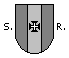 